2021年12月1日国際ロータリー第2790地区	訂正版クラブ会長          各位クラブ幹事　　　　　各位2021-22ガバナー　梶原　 等 ＲＬＩ推進委員長　狩野　文夫ＲＬＩ実行委員長　清田　浩義RLI　（ロータリー・リーダーシップ研究会）パートⅠの開催ご案内拝啓　RLI（ロータリー・リーダーシップ研究会)は、世界中の多くの地区が合同して取り入れていますロータリー意識向上のための、ディスカッション参加型研鑽プログラムです。ロータリー組織の基礎知識を広め、理解を深め、意識を高めるこの対話手法はクラブ内や会社、地域社会等の色々な会合でも多様性を持って活用できます。クラブ会長・クラブ研修リーダーにおかれましては、幅広い会員がRLIに参加できますようにクラブ会員の推薦をお願い申し上げます。　RLIはパートⅠ（２月５日）・パートⅡ（３月５日）・パートⅢ（４月２日）のコースでワンセットになっています。既にパートⅡ、パートⅢなどを終了され、パートⅠが未終了の方にもご案内を差し上げて下さい。多くの方のご参加をお待ちしておりますが、会場（千葉市民会館）の部屋数等制限がございますので、早めに参加登録の手続きをお願いいたします。　　　　                           　　　　　　　　　　　　　　　敬具 RLI　パートⅠ開催内容 日　時：　２０２２年２月５日（土）受　付：　9時40分　開会 10時10分～ 閉会18時10分　場　所：　千葉市民会館　3階特別会議室２　（JR千葉駅徒歩10分　JR東千葉駅そば）　　　　　　住所：千葉市中央区要町1-1　電話043-224-2431　　　　　　定　員：　60名（受付順として定員数に達した時点で締切りいたします）形　式：　少人数（10名以内）でのディスカッションを５０分間で6セッション行います。パートⅠ参加費：　4,000円/1会員（RLI参加者テキスト1,000円+資料+昼食+飲料含む）　振込先　　：　千葉銀行　　船橋支店（015）　　普通口座　４６６１０６７口座名　 　　国際ロータリー第２７９０地区ＲＬＩ推進委員会　委員長　狩野　文夫コクサイロータリーダイニセンナナヒャクキュウジュウチクアールエルアイスイシンイインカイイインチョウカノフミオ※  お願い ・参加申し込みと参加費振込の締切りは１月２５日（火）迄とさせて頂きます。・振込はクラブ単位でまとめて締切り日までに送金を、お願いいたします。・参加取り消しや不参加による参加費の返金は、1月２５日迄に、下記RLI委員長宛の・電話にて事前受理のみとさせて頂きますので、この旨をご承知願います。　・尚、RLI参加者テキスト購入はパートⅠ参加時のみです。・今回の取り消し可能な締切りは1月25日迄　　委員長　狩野　文夫　080-4179-5754・尚、前年度パートⅡまたはパートⅢに参加されて、テキスト購入されている方は、今回は購入の必要はありません。　※パートⅠのセッションカリキュラム説明パートⅠでのディスカッション内容は、6セッション（時限）ありカリキュラムのテーマは次の通りです内　容：　RLIパートⅠ研修プログラム・セッション1　ロータリーにおけるリーダーシップ（My Leadership　In　Rotary）・セッション2　私のロータリー世界（My　Rotary　World）・セッション3　倫理と職業奉仕（Ethics　-　Vocational　Service）・セッション4　財団Ⅰ　私たちの財団（Our　Foundation）・セッション5　会員の参加を促す（Engagiｎg　Memberｓ）・セッション6　奉仕プロジェクトを創造する（Creating　Service　Projects）※参加者の皆様に「研修プログラム内容」をお伝えする為にも、「このご案内二枚目に記載があるカリキュラム説明」をコピーしてお渡しください。 参加申込書  FAX送信先 03-3670-1330　　Eメール送信先　qze15346@nifty.com2022年　 月　　日申し込み　　　　　[受付＝地区RLI推進委員　山本　衛]第	 グループ　 			　　 RC　 　会長名			　　 RLI パートⅠ　（2月5日）に、下記会員 　　　　 名 が参加します。クラブ事務局TEL　　　　　　　　　　　　FAX　　　　　　　　  　 メールアドレス　　　　　　　　  　　　 （注1　）　氏名のローマ字表記は、ＲIに登録した英語名をご記入願います。不明なときは、クラブ事務局にお尋ねください。（注2　）　RLI日本支部登録のため、クラブ番号（ID）と会員番号（ID）を記入願います。不明なときは、クラブ事務局にお尋ねください。（注3　）　卒業証書発行の関係で、大変恐れ入りますが、過去の参加履歴の御記入をお願い致します。参加済み・未参加の右枠に〇をご記入願います。※参加者の皆様に「研修プログラム内容」をお伝えする為にも、「このご案内二枚目に記載があるカリキュラム説明」をコピーしてお渡しください。（注1　）　氏名のローマ字表記は、ＲIに登録した英語名をご記入願います。不明なときは、クラブ事務局にお尋ねください。（注2　）　RLI日本支部登録のため、クラブ番号（ID）と会員番号（ID）を記入願います。不明なときは、クラブ事務局にお尋ねください。（注3　）　卒業証書発行の関係で、大変恐れ入りますが、過去の参加履歴の御記入をお願い致します。参加済み・未参加の右枠に〇をご記入願います。※不明な点がございましたら下記地区委員にお問い合わせください。・狩野文夫：船橋RC　　　（第２グループ） 　080-4179-5754・清田浩義：千葉RC　　　(第３グループ)   090-7843-7553・山本　衛：松戸西RC　　（第１３グループ） 090-3420-6252　・櫛田仁一：柏西RC　　　（第１１グループ） 090-1559-4745・櫻井宇人：千葉RC　　　（第３グループ）  090-1616-7295・松岡邦佳：木更津東RC（第５グループ）  080-1272-8119 ※今後のRLIパート開催のご案内（地区ホームページに記載）　　　（1）RLIパートⅡ　2022年3月5日（土）　10時から　「2月申込受付予定」　　　（2）RLIパートⅢ　2022年4月2日（土）　　10時から　「3月申込受付予定」　基本コースであるパートⅠ・Ⅱ・Ⅲを全て修了しますと、任意で卒後コースに参加することができます。　　　（3）RLI卒後コース　2022年5月7日（土）13時から　「4月申込受付予定」　　　（4）RLIＤＬ養成コース　2022年5月22日（日）13時から　「5月申込受付予定」MAIL申込み　qze15346@nifty.com FAX申込み　  03-3670-1330WEB申込み　　　https://forms.gle/AFQU8xoN376P49DH8WEB申込み　詳細WEB申込みの方法は、以下の３種類があります。お使いのパソコン、スマートフォン、パッド等の環境に応じて、方法1～3をお選びください。方法1　以下のリンクを、コントロースキーを押しながら、クリックしてください。リンク先のＷＥＢ登録画面へ、移動します。WEB申込み　https://forms.gle/AFQU8xoN376P49DH8方法2　以下のアドレスへ、空メールを送ってください。送信後、ＷＥＢ登録リンクアドレスが返信されます。そこから、ＷＥＢ登録画面へ、移動してください。　　空メール送信先　　rlid2790@yahoo.co.jp　　　　　　　　　　（ア―ル　エル　アイ　ディ　2790　＠yahoo.co.jp）方法3 　 下記のＱＲコードを、携帯で読み取ってください。ＷＥＢ登録リンクアドレスへ、移動します。ＱＲコード↓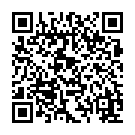 注意事項WEB登録では、お名前、メールアドレス、クラブ名は入力必須です。（入力しないと送信できません。）目標：リーダーシップの特性を探求する。ボランティア団体や市民団体におけるモチベーションの高め方を議論する。あなた自身のリーダーシップのスタイルを考察する。目標：ロータリーの目的について議論する。　　　ロータリーの組織構造について理解する。　　　ロータリーの組織は、ロータリアンとしての私をどのように支援してくれているか　　　を述べる。目標：ロータリーの倫理的基本理念とは何か。私たちが共有できる価値観は何か。これらの価値観が、自分自身や自クラブとどのような関わりがあるか。 目標：ロータリー財団（TRF）の基本的目標、プログラムおよび資金調達について理解する。 クラブにとってのロータリー財団の重要性と価値について議論する。 各ロータリアンが TRF へ寄付をする必要性。目標：クラブ会員にロータリー活動への参加を促すことの価値と方法（選択肢）を探る。目標：あなたのクラブの奉仕プロジェクトを見極め、立案し、組織し、要件を満たし、実行することを学ぶ。 奉仕プロジェクトのための事業計画を開発する。奉仕プロジェクトの成功を評価する方法を学ぶ氏　名ふりがな会員在籍年数年会員在籍年数年会員在籍年数年主な経験委員会と役職主な経験委員会と役職主な経験委員会と役職主な経験委員会と役職連絡先メール　携帯電話連絡先メール　携帯電話連絡先メール　携帯電話連絡先メール　携帯電話氏名ローマ字表記（注1）修了書記載予定First nameFirst nameFirst nameFirst nameFirst nameFirst nameLast nameLast nameLast nameLast nameLast nameクラブ番号　ID（注2）会員番号　IDクラブ番号　（ID）クラブ番号　（ID）クラブ番号　（ID）クラブ番号　（ID）クラブ番号　（ID）クラブ番号　（ID）会員番号　（ID）会員番号　（ID）会員番号　（ID）会員番号　（ID）会員番号　（ID）過去のＲＬＩ参加履歴（注3）参加済記入例参加済記入例パートⅠパートⅠパートⅠパートⅡパートⅡパートⅡパートⅡパートⅢパートⅢ参加済み参加済み〇参加済み参加済み参加済み参加済み参加済み参加済み未参加に〇を記入願います。未参加未参加未参加未参加未参加未参加未参加氏　名ふりがな会員在籍年数年会員在籍年数年会員在籍年数年主な経験委員会と役職主な経験委員会と役職主な経験委員会と役職主な経験委員会と役職連絡先メール　携帯電話連絡先メール　携帯電話連絡先メール　携帯電話連絡先メール　携帯電話氏名ローマ字表記（注1）修了書記載予定First nameFirst nameFirst nameFirst nameFirst nameFirst nameLast nameLast nameLast nameLast nameLast nameクラブ番号　ID（注2）会員番号　IDクラブ番号　（ID）クラブ番号　（ID）クラブ番号　（ID）クラブ番号　（ID）クラブ番号　（ID）クラブ番号　（ID）会員番号　（ID）会員番号　（ID）会員番号　（ID）会員番号　（ID）会員番号　（ID）過去のＲＬＩ参加履歴（注3）参加済記入例参加済記入例パートⅠパートⅠパートⅠパートⅡパートⅡパートⅡパートⅡパートⅢパートⅢ参加済み参加済み〇参加済み参加済み参加済み参加済み参加済み参加済み未参加に〇を記入願います。未参加未参加未参加未参加未参加未参加未参加氏　名ふりがな会員在籍年数年会員在籍年数年会員在籍年数年主な経験委員会と役職主な経験委員会と役職主な経験委員会と役職主な経験委員会と役職連絡先メール　携帯電話連絡先メール　携帯電話連絡先メール　携帯電話連絡先メール　携帯電話氏名ローマ字表記（注1）修了書記載予定First nameFirst nameFirst nameFirst nameFirst nameFirst nameLast nameLast nameLast nameLast nameLast nameクラブ番号　ID（注2）会員番号　IDクラブ番号　（ID）クラブ番号　（ID）クラブ番号　（ID）クラブ番号　（ID）クラブ番号　（ID）クラブ番号　（ID）会員番号　（ID）会員番号　（ID）会員番号　（ID）会員番号　（ID）会員番号　（ID）過去のＲＬＩ参加履歴（注3）参加済記入例参加済記入例パートⅠパートⅠパートⅠパートⅡパートⅡパートⅡパートⅡパートⅢパートⅢ参加済み参加済み〇参加済み参加済み参加済み参加済み参加済み参加済み未参加に〇を記入願います。未参加未参加未参加未参加未参加未参加未参加氏　名ふりがな会員在籍年数年会員在籍年数年会員在籍年数年主な経験委員会と役職主な経験委員会と役職主な経験委員会と役職主な経験委員会と役職連絡先メール　携帯電話連絡先メール　携帯電話連絡先メール　携帯電話連絡先メール　携帯電話氏名ローマ字表記（注1）修了書記載予定First nameFirst nameFirst nameFirst nameFirst nameFirst nameLast nameLast nameLast nameLast nameLast nameクラブ番号　ID（注2）会員番号　IDクラブ番号　（ID）クラブ番号　（ID）クラブ番号　（ID）クラブ番号　（ID）クラブ番号　（ID）クラブ番号　（ID）会員番号　（ID）会員番号　（ID）会員番号　（ID）会員番号　（ID）会員番号　（ID）過去のＲＬＩ参加履歴（注3）参加済記入例参加済記入例パートⅠパートⅠパートⅠパートⅡパートⅡパートⅡパートⅡパートⅢパートⅢ参加済み参加済み〇参加済み参加済み参加済み参加済み参加済み参加済み未参加に〇を記入願います。未参加未参加未参加未参加未参加未参加未参加